О внесении изменений и дополнений в постановление администрации Усть-Ярульского от 26.12.2016 № 73-пг «Об утверждении Положения о межведомственной комиссии по вопросам признания помещения жилым помещением, жилого помещения пригодным (непригодным) для проживания граждан, многоквартирного дома аварийным и подлежащим сносу или реконструкции»В соответствии с Жилищным кодексом Российской Федерации, Федеральным законом от 30.12.2021 № 476-ФЗ  «О внесении изменений в отдельные законодательные акты Российской Федерации», постановлением Правительства Российской Федерации от 28.01.2006 № 47 «Об утверждении положения о признании помещения жилым помещением, жилого помещения непригодным для проживания и многоквартирного дома аварийным и подлежащим сносу или реконструкции, садового дома жилым домом и жилого дома садовым домом», Федеральным законом от 06.10.2003 № 131-ФЗ «Об общих принципах организации местного самоуправления в Российской Федерации, Уставом Усть-Ярульского сельсовета, ПОСТАНОВЛЯЮ:Внести в постановление администрации Усть-Ярульского сельсовета от  26.12.2016 № 73-пг ««Об утверждении Положения о межведомственной комиссии по вопросам признания помещения жилым помещением, жилого помещения пригодным (непригодным) для проживания граждан, многоквартирного дома аварийным и подлежащим сносу или реконструкции»  следующие изменения:       1.1. в абзаце третьем пункта 4 приложения 1 к постановлению слово «пожарной» исключить;2.  Контроль за исполнением настоящего Постановления оставляю за собой.3. Постановление вступает в силу со дня его подписания и подлежит   официальному опубликованию в периодическом печатном издании «Усть-Ярульский вестник» Глава сельсовета                                                                         М.Д. Дезиндорф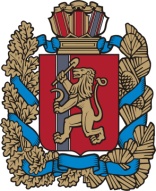 